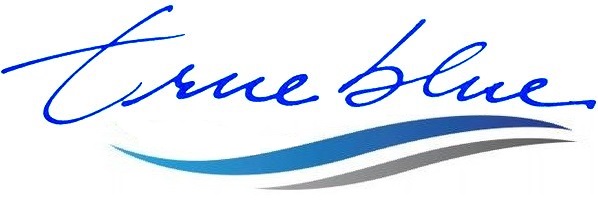 Quotation for container housethe advantage of our company and folding container house is as followsmodular house manufacture with CE and ISO certificate, with professional QC and after sale team to ensure the qualityfast installation, can  be installed in 10 minutessave storage space, if you don't need to use it, can fold it .it can be unfolded and folded more than 200 timescompetitive price with good quality: we lower the price without lower the quality to give distributor more profit to do bigger business togethergalvanized frame+painting,hard to rust. wall and roof with 50mm eps insulationmodular design, stacked 2 levelseasy to load and unload in container, because will add wheels on bottom.one 40HC container can load 10 units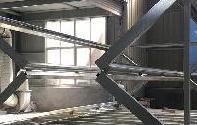 frame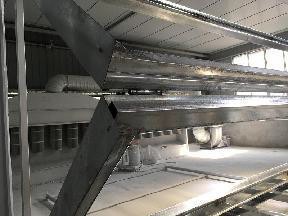 US$2,499	US$2,499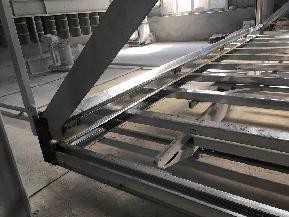 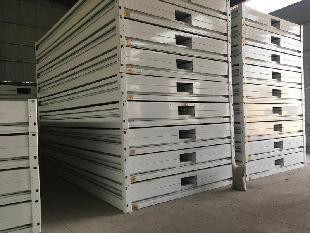 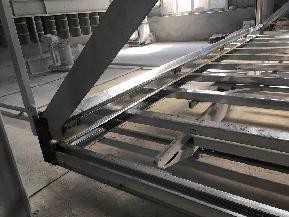 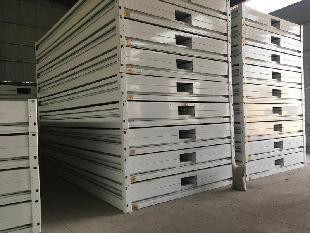 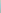 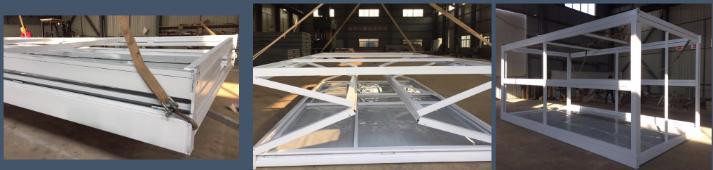 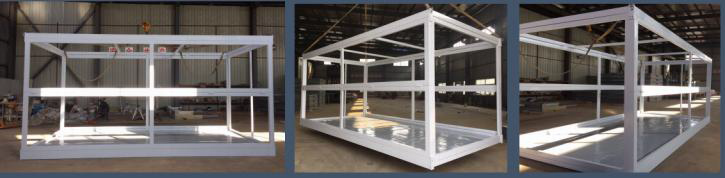 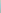 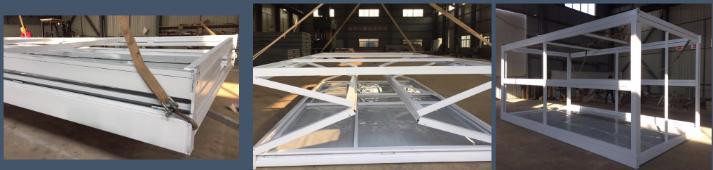 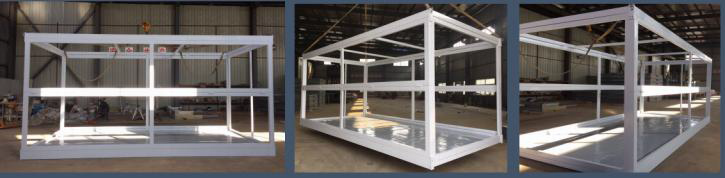 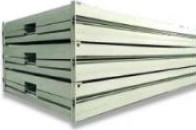 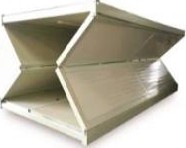 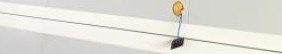 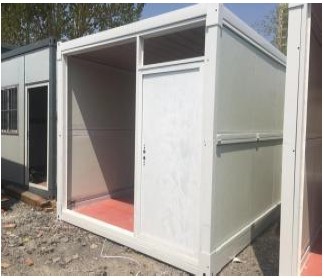 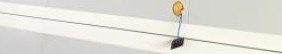 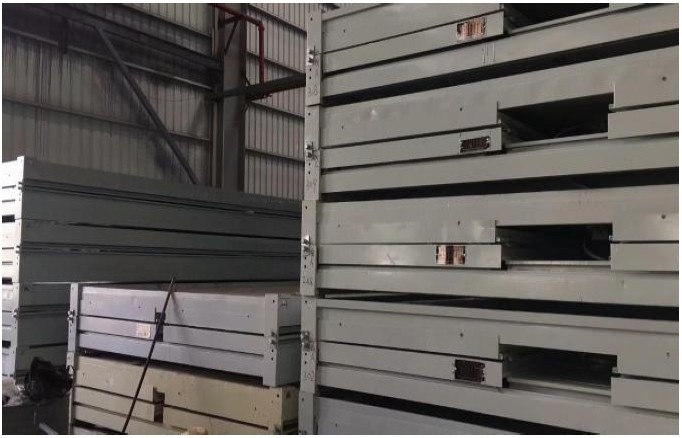 Noitemspecificationpictureunit priceoptions1folding container houseSize:L5800mm*W2480mm*H2 470mm(folding size 5800mm*2485mm*460mm,inte rior size 5607mm*2275mm*2265mm) galvanized frame+powder coatingwith one steel security door door two windows sliding window50mm thickness sandwich panel for wallsteel sheet+50mm glass wool insulation+steel ceiling for roof 15mm MGO board for floor with electricityUSD 2099/UNIT EXW 1*40HCcontainer can load 10 units(our frame is bigger and thicker,so we can only load 10 unitsinstead of 12 units)change 50mm thickness insulation to 75mm plus USD 300add pvc floor plus USD 200remarkremarkremarkremarkremarkremarkpayment terms:50% deposit by T/T,50% balance before shipmentpayment terms:50% deposit by T/T,50% balance before shipmentpayment terms:50% deposit by T/T,50% balance before shipmentpayment terms:50% deposit by T/T,50% balance before shipmentpayment terms:50% deposit by T/T,50% balance before shipmentpayment terms:50% deposit by T/T,50% balance before shipmentvalid time:in 7 daysvalid time:in 7 daysvalid time:in 7 daysvalid time:in 7 daysvalid time:in 7 daysvalid time:in 7 dayslead time:30-40 dayslead time:30-40 dayslead time:30-40 dayslead time:30-40 dayslead time:30-40 dayslead time:30-40 daysmaterial list for folding container housematerial list for folding container housematerial list for folding container housematerial list for folding container housematerial list for folding container housematerial list for folding container housematerial list for folding container housematerial list for folding container housematerial list for folding container housematerial list for folding container houseProject name:Project name:Project name:Project name:Project name:Project name:Project name:Project No.:Project No.:Project No.:Specification:Specification:Specification:L5800mm*W2480mm*H2470mmL5800mm*W2480mm*H2470mmL5800mm*W2480mm*H2470mmArea:14.4m2NOITEMITEMSPECIFICATIONSPECIFICATIONUNITQUANTI TYPICTURE1bottom main frame(other s is smaller size frame and thickness just 1mm)bottom main frame(other s is smaller size frame and thickness just 1mm)200mm*100mm*2.5mm L=5768mm galvanized steel+powder coatingpcs2.0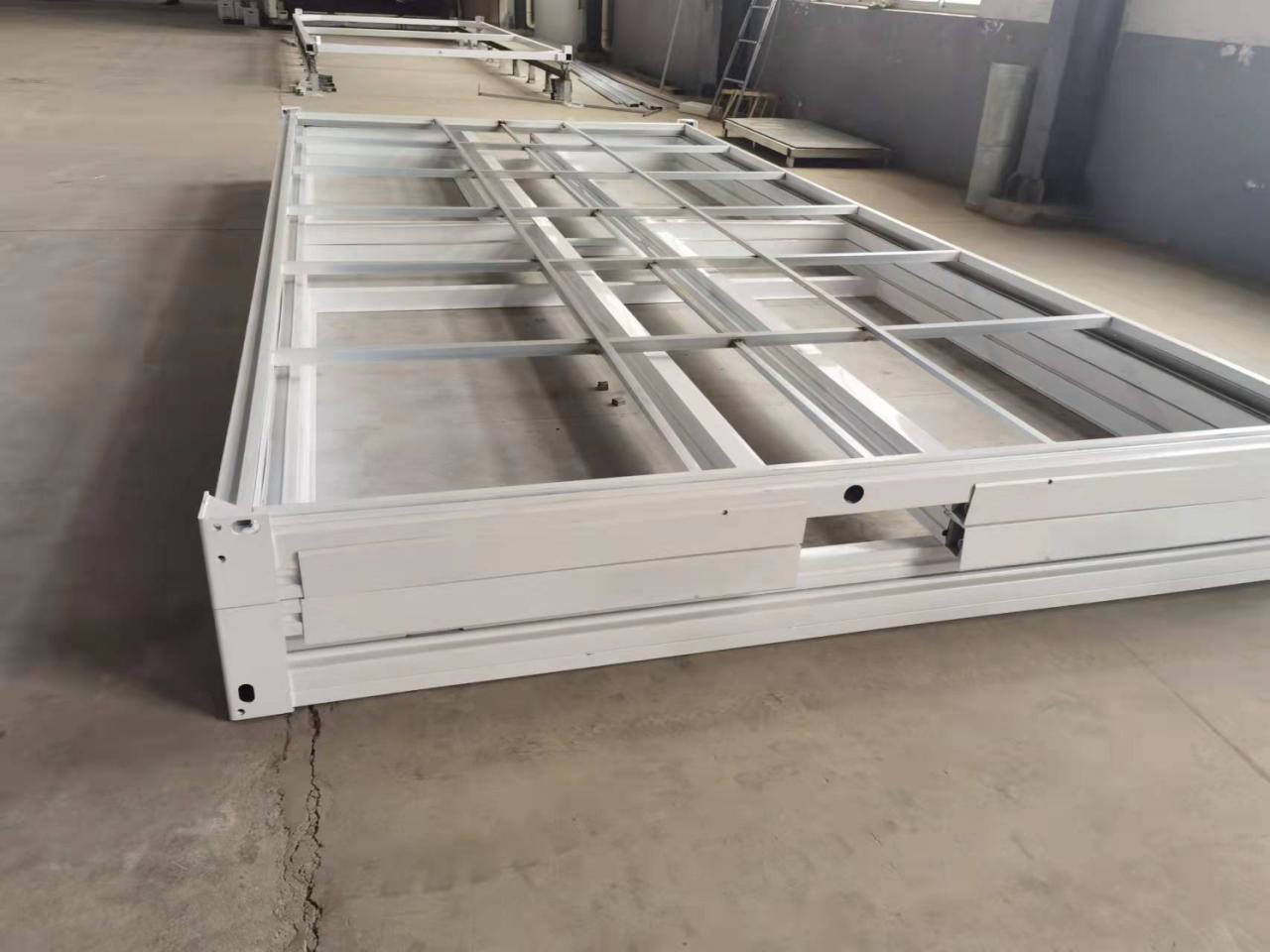 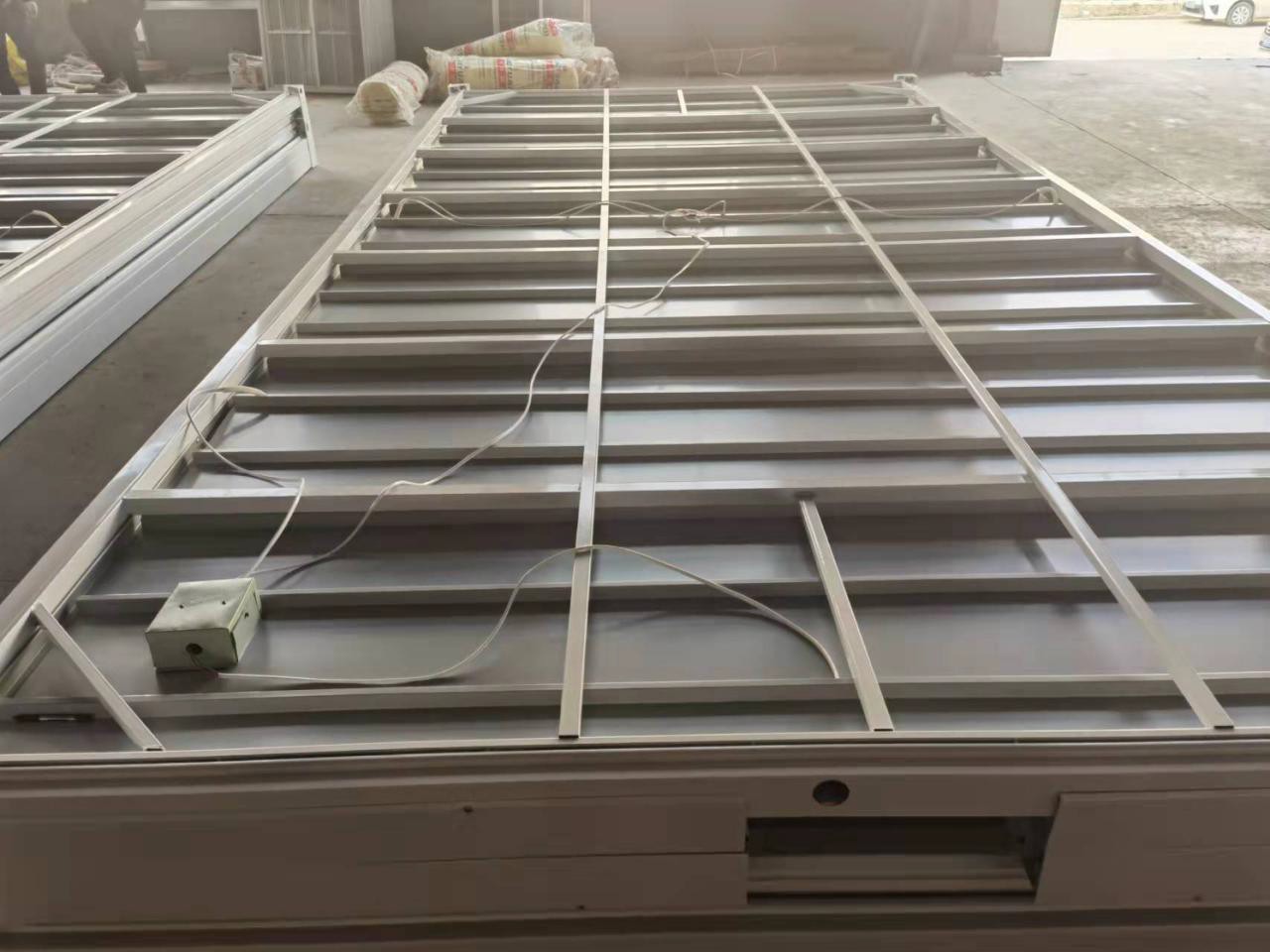 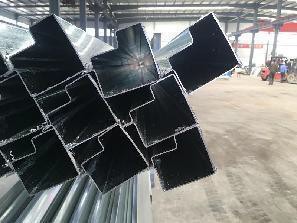 2bottom main frame(other s is smaller size frame and thickness just 1mm)bottom main frame(other s is smaller size frame and thickness just 1mm)80*80*1.5mm L=2448mm not regular shape galvanized tube steel+powder coatingpcs2.03bottom secondary beam(other s frame thickness is just 1mm)bottom secondary beam(other s frame thickness is just 1mm)80*80*1.5mm L=2448mm not regular shape galvanized tube steel+powder coatingpcs9.04column(oth ers is smaller size frame and thickness just 1mm)column(oth ers is smaller size frame and thickness just 1mm)80*80*1.5mm L=975mm not regular shape galvanized tube steel+powder coatingpcs4.05column(oth ers is smaller size frame and thickness just 1mm)column(oth ers is smaller size frame and thickness just 1mm)80*80*1.5mm L=935mm not regular shape galvanized tube steel+powder coatingpcs4.06ColumnColumn2.5mm thickness steel+powder coating L=1115mmpcs2.016hinge(other s hinge is not so much thickness is thinner)hinge(other s hinge is not so much thickness is thinner)2.5mm thicknesspcs34.017top(others top panel is 0.4mm,ceiling is cheaper ceiling)top(others top panel is 0.4mm,ceiling is cheaper ceiling)0.5mm steel sheet+50mm glass wool insulation+0.3mm steel ceiling0.5mm steel sheet+50mm glass wool insulation+0.3mm steel ceilingset1.0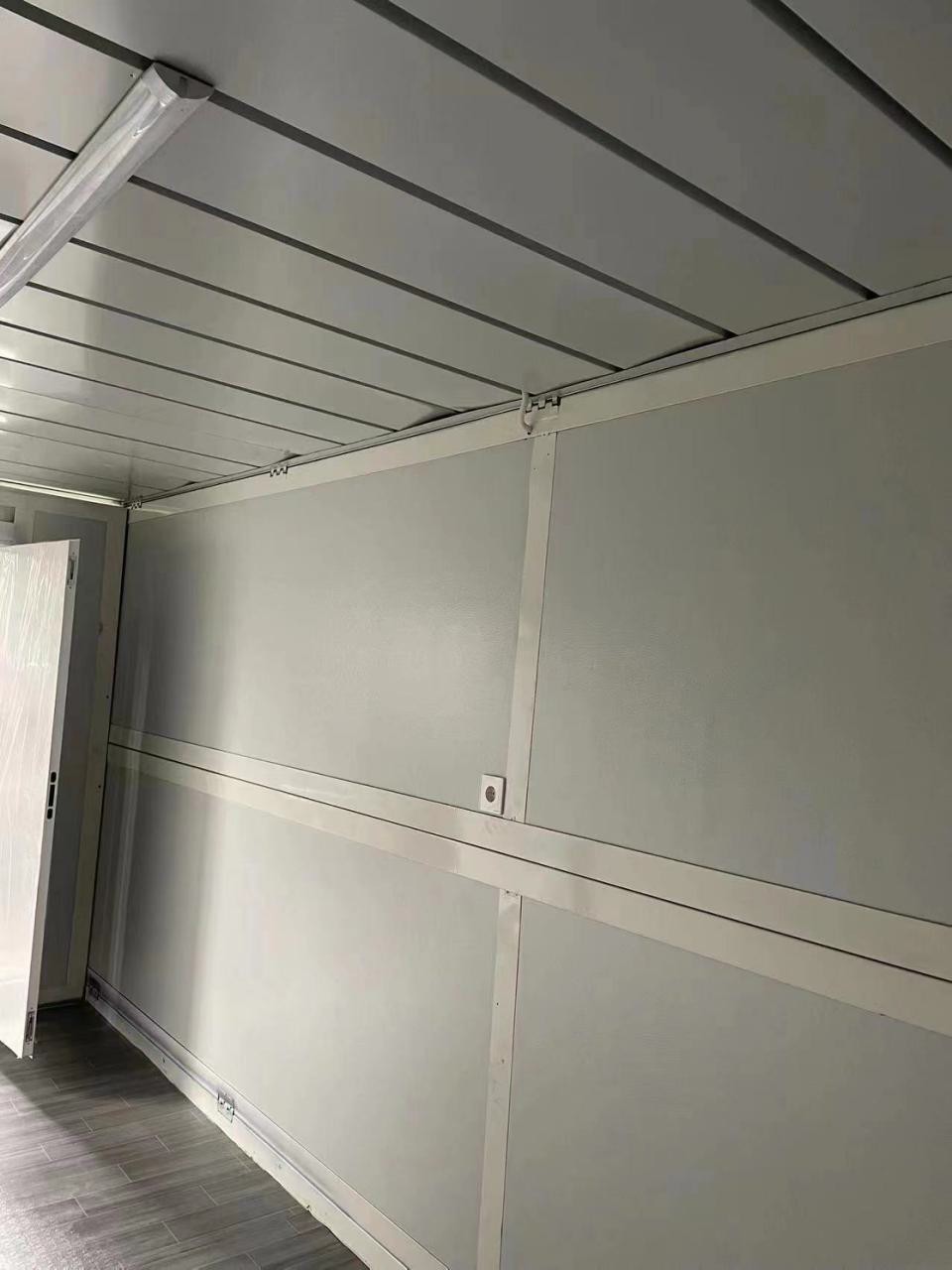 18wall panelwall panel50mm thickness sandwich panel50mm thickness sandwich panelset1.0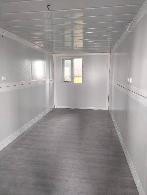 19floor boardfloor board15mm MGO board15mm MGO boardset1.0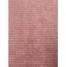 20steel door(others door is cheaper quality door)steel door(others door is cheaper quality door)one set steel security door size 930*2030mmone set steel security door size 930*2030mmpcs1.0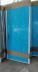 21sliding windowsliding windowtwo sets sliding window size 970*1100two sets sliding window size 970*1100pcs2.0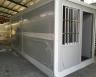 22TOTALTOTALTOTALEXWEXWEXWEXWUS$2,499US$2,499